Mount Zion Woodlawn Baptist Church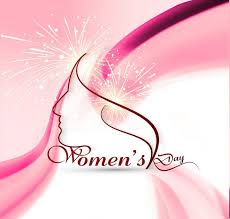 2 0 1 8Retreat on Saturday, October 6th.Teen Summit Saturday, October 20th.PLEASE donate a HPE Filled Handbag for the Teen Summit.Women’s Day Colors are PURPLE & PINK.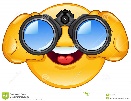 Women’s Day Meetings will begin in August, dates are forthcoming. 2018 MZBC M25M Women’s Outreach Dates: Saturday, November 10th. 9:00AM – 11:00AM.MZBC WOMEN’S DAY Sunday, November 11th, 2018! Peace & Blessings